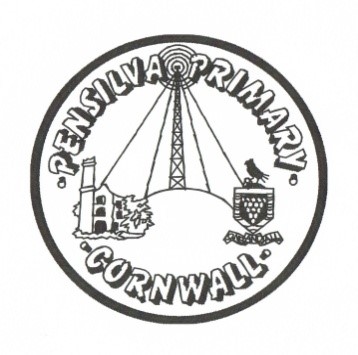 Art & DT Rolling ProgramYears A and B 2022/2023 – 2023/2024TermAutumn AAutumn ASpring ASpring ASummer ASummer AAutumn BAutumn BSpring BSpring BSummer B Summer B Art – DT – Art – DT - Art – DT – ArtDTArtDTArtDTBuzzardsY5/6Craft and Design: Photo opportunity (Year 6) Digital world – Navigating the world.Year 6Drawing – make my voice heard (Year 6) Structure – PlaygroundsYear 6Sculpture 3D – Making memories  Textiles – WaistcoatsYear 6 Painting and Mixed Media: Portraits (Year 5)  Mechanical systems – making a pop-up book.Year 5Sculpture and 3D: Interactive Installation (Year 5) Food: What could be healthier? Drawing – I need space Electrical systems - Doodlers PuffinsY3/4Drawing Power Prints Year 4Mechanical systems – making a slingshot car. Year 4Painting and mixed medianLight and darkYear 4Structures – PavilionsYear 4Craft and Design: Ancient Egyptian Scrolls Year 3 Electronical systems – TorchesYear 4Drawing Growing Artists Year 3Digital world – electronic charm.Year 3Sculpture and 3D – Abstract shape and space Year 3Food – Eating seasonally Year 3Craft and designFabrics of natureYear 4Structures – constructing a castle. Year 3DovesY1/2Painting and mixedmedia: Beside theseaside Structures Make a chair for a rocket. Year 2Sculpture and 3DClay houses Year 2Mechanism – Fairground wheelYear 2Craft and designMap it out Year 2Mechanisms – Making a moving monster.Year 2DrawingMake your mark Year 1StructuresConstructing windmills Year 1Painting Colour splashYear 1Food – Fruit and vegetables Year 1Sculpture and 3D Paper playYear 1Textile PuppetsYear 1WrensDrawing – Marvellous marksCooking and Nutrition - SoupPainting and mixed mediaTextiles – Bookmarks  Sculpture and 3D – creation stationStructures – junk modellingDrawing – Marvellous marksCooking and Nutrition - SoupPainting and mixed mediaStructures – junk modellingCraft and design – let’s get craftyStructures -Boats